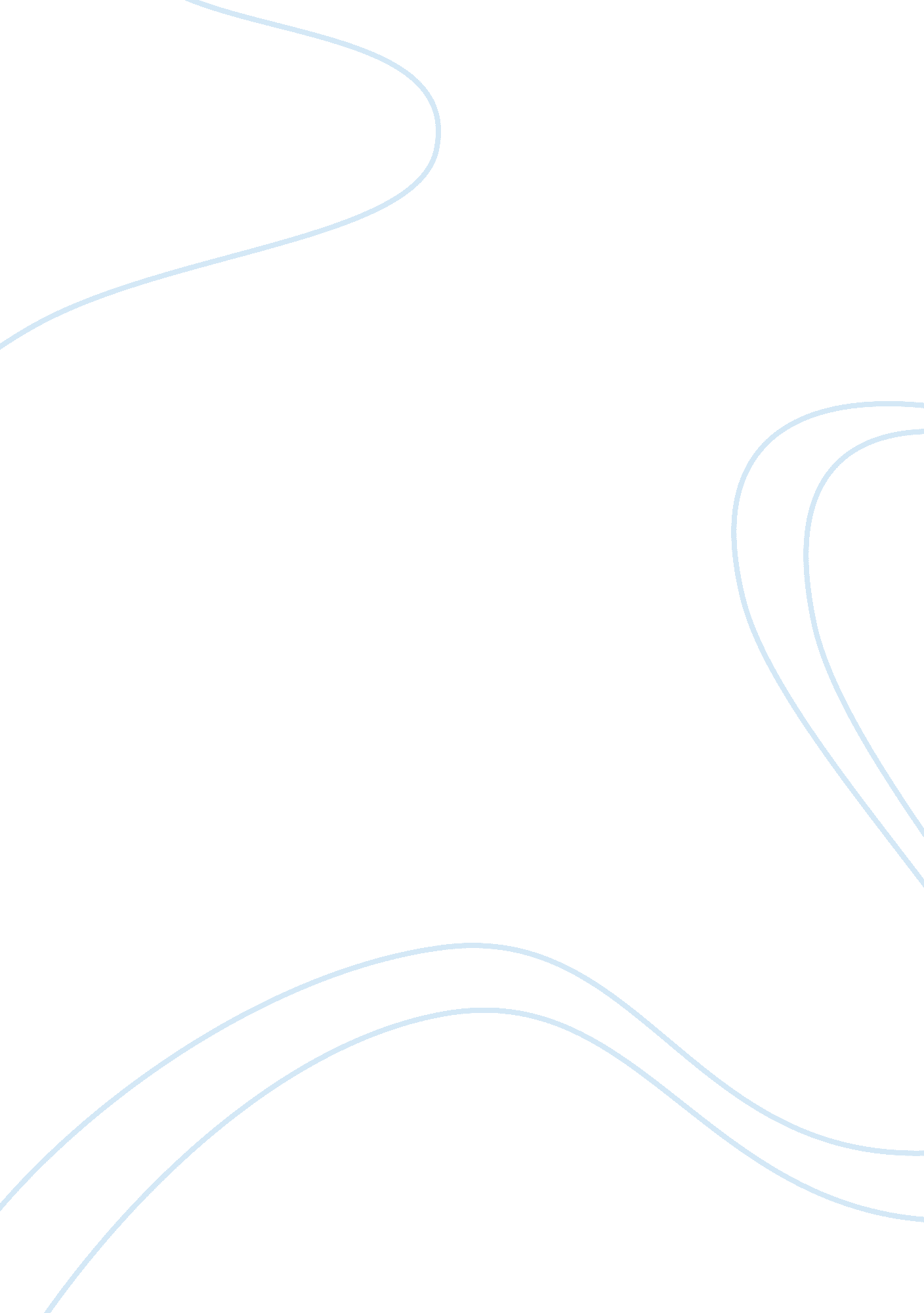 Madonna and childHistory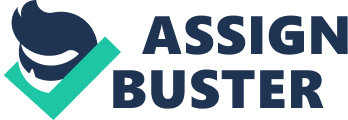 “ Madonna and Child” by Duccio di Buoninsegna The of the work is “ Madonna and Child” and the artist who created it is known by the name Duccio di Buoninsegna or Duccio, for short. The creation of “ Madonna and Child” may be dated around circa 1290 – 1300 yet the exact location of the painting in Siena, Italy, is held uncertain. The work possessed the style of art in the period of the Early Renaissance, during which time, it was materialized with the use of tempera and gold on wood (The Metropolitan Museum of Art). The subject matter is the motherhood of the Virgin Mary to her infant Child Jesus – the main characters in “ Madonna and Child.” Except for Jesus, son of God the Father by Christian faith, there are no other gods and goddesses in the image. 
The scenery of Madonna, which translates to ‘ Our Lady’, and her Christ Child provides relation to Catholic worship of Mary as a Virgin Mother or a woman handpicked by the Divine to conceive for a Holy Child, out of purity. Each of the persons in this biblical theme of Duccio’s work – identified as Mary and Jesus, are dressed in what appears to be a black silken garment and a customary tunic in peach and brown, respectively. Mary and Jesus are in a position where Mary, looking out as though to make contact with audience’s point of sight in calm sacred radiance, holds Jesus close to her bosom while Jesus warmly and innocently gazes at her with an iconic holy sign in the fingers of his right hand. 
Work Cited 
The Metropolitan Museum of Art. “ Madonna and Child – Duccio di Buoninsegna.” The Collection Online. 2000 – 2014. Web. 10 Nov 2014. http://www. metmuseum. org/collection/the-collection-online/search/438754. 